 Fiche de Poste de Travail Intérimaire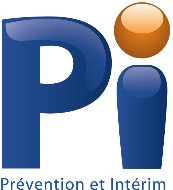 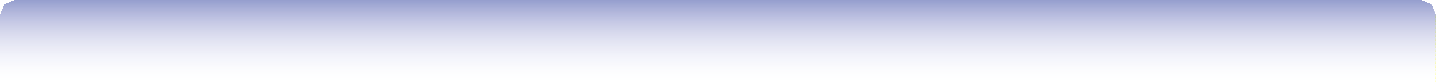 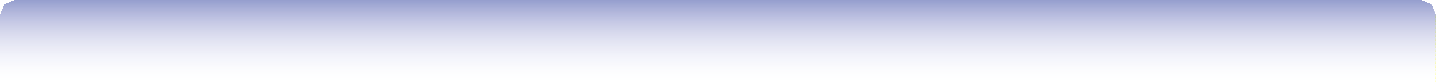  Coordonnées de l’entreprise  Poste de travail ou fonction                                        Étudiants travailleurs autorisés Vêtements de travail et équipements de protection individuelle  (+ Indiquer le type de protection)  Mesures liées à la protection de la maternité                                                         Oui           Non Dates des avis  Surveillance de la santé obligatoire                                                 Oui          Non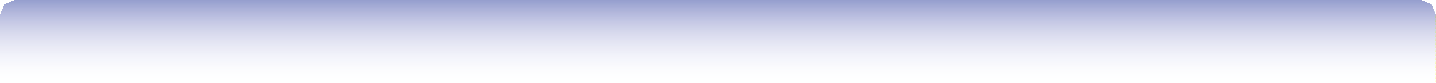 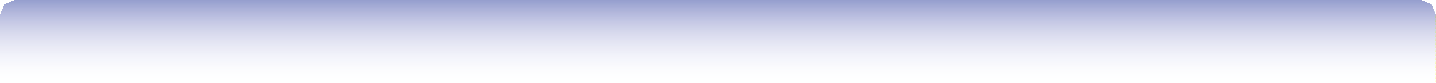  Coordonnées de l’entreprise  Travailleur intérimaire   	                             Numéro de registre national :À compléter par l’utilisateur uniquement lorsque la FPT est utilisée comme document d’enregistrement de l’accueil Réalisation de l’accueil  		                                                              Oui           NonNuméro ID – FPT :////  (BCE / N° d’entreprise1)              (N° interne)        (Date d’émission2)     (Codes3) BCE / N° d’entreprise1 :   Nom de l’entreprise :Nom de l’entreprise :Adresse :Nom de la pers. de contact :Nom de la pers. de contact :Nom de la pers. de contact :Nom de la pers. de contact :Tél. :E-mail :                                        Service Externe PPT :                                                                                                                                            Service Externe PPT :                                                                                                                                            Service Externe PPT :                                                                                                                                            N° interne :  Date d’émission2 :Titre de la fonction :Titre de la fonction :Tâches à exercer :Qualifications et conditions professionnelles exigées :Qualifications et conditions professionnelles exigées :Qualifications et conditions professionnelles exigées :Qualifications et conditions professionnelles exigées :Qualifications et conditions professionnelles exigées :Qualifications et conditions professionnelles exigées :Localisation du poste :Localisation du poste :Localisation du poste :Équipements de travail à utiliser :Équipements de travail à utiliser :Équipements de travail à utiliser :Équipements de travail à utiliser :Équipements de travail à utiliser :Instructions préalables :Instructions préalables :Instructions préalables :Instructions préalables :Formations à prévoir :Formations à prévoir :Formations à prévoir :  Blouse / Tablier :  Gants – moufles :  Protections auditives :  Casque :  Lunettes – écran de protection :  Pommades :  Ceintures/harnais de sécurité :  Masque :  Veste :  Chaussures de sécurité :    Pantalon / Salopette :  Spécifiques / Autres :Travailleuse enceinteAménagement de poste de travail : Aménagement de poste de travail : Travailleuse enceinteÉcartement à partir de : Travailleuse allaitante	Aménagement de poste de travail : Aménagement de poste de travail : Travailleuse allaitante	Écartement pour une période de :   Date de l’avis :  Du comité PPT De la délégation syndicale De la délégation syndicale De la délégation syndicale De la participation directe des travailleurs  Date de l’avis du conseiller en prévention – médecin du travail :   Date de l’avis du conseiller en prévention – médecin du travail :   Date de l’avis du conseiller en prévention – médecin du travail :   Date de l’avis du conseiller en prévention – médecin du travail :   Date de l’avis du conseiller en prévention – médecin du travail :   Date de l’avis du conseiller en prévention – service interne :   Date de l’avis du conseiller en prévention – service interne :   Date de l’avis du conseiller en prévention – service interne :   Date de l’avis du conseiller en prévention – service interne : Risques pour la santéCodesOUI…………Nom de l’agence de travail intérimaire :Nom de l’agence de travail intérimaire :Nom de l’agence de travail intérimaire :Nom de l’agence de travail intérimaire :Adresse :Nom de la pers. de contact :Nom de la pers. de contact :Nom de la pers. de contact :Tél. :E-mail :Service Externe PPT :Service Externe PPT :Nom, prénom :Date de naissance :Date de naissance :Tél. :Formations acquises :Formations acquises :Formations acquises :Expériences :Expériences :Expériences :Date de la remise de la copie commentée au travailleur intérimaire :Date de la remise de la copie commentée au travailleur intérimaire :Date de la remise de la copie commentée au travailleur intérimaire :Date de la remise de la copie commentée au travailleur intérimaire :Date de la remise de la copie commentée au travailleur intérimaire :Date de la remise de la copie commentée au travailleur intérimaire :Nom du responsable de l’accueil :Fonction du responsable de l’accueil :Signature :Date et durée de l’accueil :